Welcome to English 1 						          Plymouth High School 2016-2017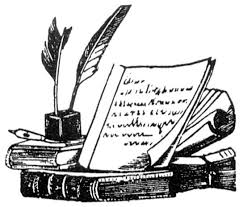 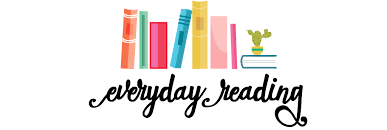 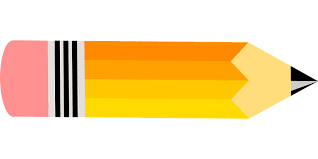 